 Ν.Ο. ΒΟΛΟΥ & ΑΡΓΟΝΑΥΤΕΣ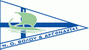  Ν.Ο. ΒΟΛΟΥ & ΑΡΓΟΝΑΥΤΕΣ Ν.Ο. ΒΟΛΟΥ & ΑΡΓΟΝΑΥΤΕΣ Ν.Ο. ΒΟΛΟΥ & ΑΡΓΟΝΑΥΤΕΣ Ν.Ο. ΒΟΛΟΥ & ΑΡΓΟΝΑΥΤΕΣ«ΚΥΠΕΛΛΟ Ν.Ο.ΒΟΛΟΥ ΑΡΓΟΝΑΥΤΕΣ» «ΚΥΠΕΛΛΟ Ν.Ο.ΒΟΛΟΥ ΑΡΓΟΝΑΥΤΕΣ» «ΚΥΠΕΛΛΟ Ν.Ο.ΒΟΛΟΥ ΑΡΓΟΝΑΥΤΕΣ» «ΚΥΠΕΛΛΟ Ν.Ο.ΒΟΛΟΥ ΑΡΓΟΝΑΥΤΕΣ» «ΚΥΠΕΛΛΟ Ν.Ο.ΒΟΛΟΥ ΑΡΓΟΝΑΥΤΕΣ» 		ΑΓΩΝΕΣ ΠΡΟΑΓΩΝΙΣΤΙΚΩΝ ΚΑΤΗΓΟΡΙΩΝ		ΑΓΩΝΕΣ ΠΡΟΑΓΩΝΙΣΤΙΚΩΝ ΚΑΤΗΓΟΡΙΩΝ		ΑΓΩΝΕΣ ΠΡΟΑΓΩΝΙΣΤΙΚΩΝ ΚΑΤΗΓΟΡΙΩΝ		ΑΓΩΝΕΣ ΠΡΟΑΓΩΝΙΣΤΙΚΩΝ ΚΑΤΗΓΟΡΙΩΝ		ΑΓΩΝΕΣ ΠΡΟΑΓΩΝΙΣΤΙΚΩΝ ΚΑΤΗΓΟΡΙΩΝΡΕΚΟΡ ΑΓΩΝΩΝ ΡΕΚΟΡ ΑΓΩΝΩΝ ΡΕΚΟΡ ΑΓΩΝΩΝ ΡΕΚΟΡ ΑΓΩΝΩΝ ΡΕΚΟΡ ΑΓΩΝΩΝ 2018-20232018-20232018-20232018-20232018-2023ΑΓΟΡΙΑ 12 ΕΤΩΝΑΓΟΡΙΑ 12 ΕΤΩΝΑΓΟΡΙΑ 12 ΕΤΩΝΑΓΟΡΙΑ 12 ΕΤΩΝΑΓΟΡΙΑ 12 ΕΤΩΝ50μ.ΕλεύθεροΤΖΑΒΑΡΑΣ ΓΕΩΡΓΙΟΣΟ.Φ.ΝΕΑΣ ΙΩΝΙΑΣ29.6512/5/18100μ.ΕλεύθεροΚΑΣΑΝΔΡΙΝΟΣ ΑΛΕΞΑΝΔΡΟΣΝ.Ο.ΒΟΛΟΥ ΑΡΓΟΝΑΥΤΕΣ1:04.2513/5/18200μ.ΕλεύθεροΤΖΙΒΙΛΕΒΣΚΙ ΟΣΚΑΡΠΑΝΙΩΝΙΟΣ Γ.Σ.Σ.2:18.714/6/23400μ.ΕλεύθεροΚΑΛΑΠΟΘΑΡΑΚΟΣ ΙΩΑΝΝΗΣ-ΠΑΝΑΓΙΩΤΗΣΑ.Ο.ΙΩΝΙΚΟΣ4:49.2512/5/19800μ.ΕλεύθεροΚΑΛΑΠΟΘΑΡΑΚΟΣ ΙΩΑΝΝΗΣ-ΠΑΝΑΓΙΩΤΗΣΑ.Ο.ΙΩΝΙΚΟΣ9:55.5010/5/1950μ.ΎπτιοΝΙΚΟΛΑΚΑΚΗΣ ΚΩΝΣΤΑΝΤΙΝΟΣΝ.Ο.ΧΑΝΙΩΝ34.2013/5/18100μ.ΎπτιοΙΩΑΝΝΙΔΗΣ ΓΕΩΡΓΙΟΣΝΙΚΗ ΒΟΛΟΥ1:14.0612/5/18200μ.ΎπτιοΞΥΝΟΜΠΙΤΗΣ ΓΕΩΡΓΙΟΣΟΛΥΜΠΙΑΚΟΣ ΒΟΛΟΥ2:42.0313/5/1850μ.ΠεταλούδαΤΖΙΒΙΛΕΒΣΚΙ ΟΣΚΑΡΠΑΝΙΩΝΙΟΣ Γ.Σ.Σ.30.913/6/23100μ.ΠεταλούδαΣΤΑΘΟΠΟΥΛΟΣ ΒΑΣΙΛΕΙΟΣΝΙΚΗ ΒΟΛΟΥ1:12.4912/5/1850μ.ΠρόσθιοΜΠΙΤΣΑΚΟΣ ΣΠΥΡΟΣΠΑΝΙΩΝΙΟΣ Γ.Σ.Σ.36.823/6/23100μ.ΠρόσθιοΜΠΙΤΣΑΚΟΣ ΣΠΥΡΟΣΠΑΝΙΩΝΙΟΣ Γ.Σ.Σ.1:22.584/6/23200μ.ΠρόσθιοΜΠΙΤΣΑΚΟΣ ΣΠΥΡΟΣΠΑΝΙΩΝΙΟΣ Γ.Σ.Σ.2:58.333/6/23200μ.Μ.Α.ΣΤΑΘΟΠΟΥΛΟΣ ΒΑΣΙΛΕΙΟΣΝΙΚΗ ΒΟΛΟΥ2:37.7413/5/18400μ.Μ.Α.ΓΙΑΝΝΙΤΣΑΚΗΣ ΒΑΣΙΛΗΣΑ.Σ.ΒΟΛΟΥ ΜΑΓΝΗΣΙΑΚΟΣ5:42.2810/5/19ΚΟΡΙΤΣΙΑ 12 ΕΤΩΝΚΟΡΙΤΣΙΑ 12 ΕΤΩΝΚΟΡΙΤΣΙΑ 12 ΕΤΩΝΚΟΡΙΤΣΙΑ 12 ΕΤΩΝΚΟΡΙΤΣΙΑ 12 ΕΤΩΝ50μ.ΕλεύθεροΡΕΜΠΕΛΟΥ ΚΑΛΛΙΟΠΗΝ.Ο.ΧΑΛΚΙΔΑΣ30.8511/5/19100μ.ΕλεύθεροΚΑΒΑΛΙΕΡΑΤΟΥ ΜΑΡΙΑΝΑΥΣΙΘΟΟΣ ΚΕΡΚΥΡΑΣ1:08.9812/5/19200μ.ΕλεύθεροΖΥΓΟΜΑΝΗ ΑΙΚΑΤΕΡΙΝΗ Ν.Ο.ΜΑΚΕΔΟΝΙΑΣ2:24.304/6/23400μ.ΕλεύθεροΙΟΡΔΑΝΙΔΟΥ ΕΥΑΝΘΙΑΝ.Γ.Σ.ΑΡΤΕΜΙΣ5:06.3713/5/18800μ.ΕλεύθεροΓΚΟΥΝΤΟΥΛΑ ΑΡΕΤΗ ΝΙΚΗ ΒΟΛΟΥ10:25.3310/5/1950μ.ΎπτιοΓΙΑΝΝΑΚΗ ΦΩΤΕΙΝΗ-ΔΕΣΠΟΙΝΑΝ.Γ.Σ.ΑΡΤΕΜΙΣ34.8213/5/18100μ.ΎπτιοΓΙΑΝΝΑΚΗ ΦΩΤΕΙΝΗ-ΔΕΣΠΟΙΝΑΝ.Γ.Σ.ΑΡΤΕΜΙΣ1:14.1912/5/18200μ.ΎπτιοΓΙΑΝΝΑΚΗ ΦΩΤΕΙΝΗ-ΔΕΣΠΟΙΝΑΝ.Γ.Σ.ΑΡΤΕΜΙΣ2:37.4313/5/1850μ.ΠεταλούδαΙΟΡΔΑΝΙΔΟΥ ΕΥΑΝΘΙΑΝ.Γ.Σ.ΑΡΤΕΜΙΣ32.8813/5/18100μ.ΠεταλούδαΙΟΡΔΑΝΙΔΟΥ ΕΥΑΝΘΙΑΝ.Γ.Σ.ΑΡΤΕΜΙΣ1:15.5612/5/1850μ.ΠρόσθιοΤΟΥΜΠΟΥΛΙΔΗ ΑΓΑΠΗΝ.Γ.Σ.ΑΡΤΕΜΙΣ38.6612/5/18100μ.ΠρόσθιοΤΟΥΜΠΟΥΛΙΔΗ ΑΓΑΠΗΝ.Γ.Σ.ΑΡΤΕΜΙΣ1:22.5613/5/18200μ.ΠρόσθιοΤΟΥΜΠΟΥΛΙΔΗ ΑΓΑΠΗΝ.Γ.Σ.ΑΡΤΕΜΙΣ2:55.5612/5/18200μ.Μ.Α.ΛΙΑΚΟΥ ΕΛΛΗΛΑΡΙΣΑΪΚΟΣ ΤΙΤΑΝΕΣ2:42.0213/5/18400μ.Μ.Α.ΠΑΝΤΕΛΟΓΛΟΥ ΛΥΔΙΑΟΛΥΜΠΙΑΚΟΣ ΒΟΛΟΥ6:01.7110/5/19	ΑΓΟΡΙΑ 11 ΕΤΩΝ		ΑΓΟΡΙΑ 11 ΕΤΩΝ		ΑΓΟΡΙΑ 11 ΕΤΩΝ		ΑΓΟΡΙΑ 11 ΕΤΩΝ		ΑΓΟΡΙΑ 11 ΕΤΩΝ	50μ.ΕλεύθεροΑΝΤΩΝΙΟΥ ΧΡΗΣΤΟΣΝΗΡΕΑΣ ΚΑΡΔΙΤΣΑΣ30.674/6/23100μ.ΕλεύθεροΒΟΥΛΑΣ ΙΩΑΝΝΗΣ-ΦΙΛΙΠΠΟΣΝ.Ο.ΧΑΛΚΙΔΑΣ1:09.3012/5/19200μ.ΕλεύθεροΒΟΥΛΑΣ ΙΩΑΝΝΗΣ-ΦΙΛΙΠΠΟΣΝ.Ο.ΧΑΛΚΙΔΑΣ2:26.4311/5/19400μ.ΕλεύθεροΛΑΘΟΥΡΑΣ ΓΕΩΡΓΙΟΣΝ.Ο.ΒΟΛΟΥ ΑΡΓΟΝΑΥΤΕΣ5:15.2313/5/1850μ.ΎπτιοΑΝΤΩΝΟΓΙΑΝΝΑΚΗΣ ΦΙΛΙΠΠΟΣΝ.Ο.ΧΑΝΙΩΝ36.6712/5/19100μ.ΎπτιοΓΙΑΝΝΙΤΣΑΚΗΣ ΒΑΣΙΛΗΣΝΙΚΗ ΒΟΛΟΥ1:20.0212/5/18200μ.ΎπτιοΒΕΛΙΣΣΑΡΑΚΟΣ ΓΕΩΡΓΙΟΣΝ.Ο.ΧΑΛΚΙΔΑΣ2:49.8012/5/1950μ.ΠεταλούδαΛΙΑΡΟΣ ΓΕΩΡΓΙΟΣΝ.Ο.ΒΟΛΟΥ ΑΡΓΟΝΑΥΤΕΣ34.1121/5/22100μ.ΠεταλούδαΚΟΝΤΑΡΑΚΗΣ ΧΡΗΣΤΟΣΠΑΝΑΘΗΝΑΪΚΟΣ Α.Ο.1:20.1812/5/1850μ.ΠρόσθιοΜΠΙΤΣΑΚΟΣ ΣΠΥΡΟΣΠΑΝΙΩΝΙΟΣ Γ.Σ.Σ.41.4021/5/22100μ.ΠρόσθιοΤΣΙΩΤΑΣ ΓΕΩΡΓΙΟΣ-ΛΟΥΚΑΣΝ.Ο.ΛΑΡΙΣΑΣ1:31.314/6/23200μ.ΠρόσθιοΠΕΤΡΑΝΗΣ ΡΑΦΑΗΛ-ΠΑΝΑΓΙΩΤΗΣΝΗΡΕΑΣ ΚΑΡΔΙΤΣΑΣ3:14.413/6/23200μ.Μ.Α.ΧΡΙΣΤΑΚΟΣ ΚΩΝΣΤΑΝΤΙΝΟΣΝ.Ο.ΛΑΡΙΣΑΣ2:53.3213/5/18ΚΟΡΙΤΣΙΑ 11 ΕΤΩΝΚΟΡΙΤΣΙΑ 11 ΕΤΩΝΚΟΡΙΤΣΙΑ 11 ΕΤΩΝΚΟΡΙΤΣΙΑ 11 ΕΤΩΝΚΟΡΙΤΣΙΑ 11 ΕΤΩΝ50μ.ΕλεύθεροΚΟΝΤΑΞΑΚΗ ΕΛΕΥΘΕΡΙΑΝ.Ο.ΧΑΝΙΩΝ31.4512/5/18100μ.ΕλεύθεροΜΑΚΡΗ ΜΑΡΙΑ-ΜΑΓΔΑΛΗΝΗΝ.Γ.Σ.ΑΡΤΕΜΙΣ1:10.7813/5/18200μ.ΕλεύθεροΤΣΑΒΑΚΟΥ ΦΑΝΗΟ.Φ.ΝΕΑΣ ΙΩΝΙΑΣ2:35.3312/5/18400μ.ΕλεύθεροΠΙΤΣΙΤΑΚΗ ΕΡΑΤΩΝ.Ο.ΧΑΝΙΩΝ5:22.6712/5/1950μ.ΎπτιοΚΩΝΣΤΑΝΤΙΝΟΥ ΓΕΩΡΓΙΑΑ.Ν.Ο.ΜΕΤΑΜΟΡΦΩΣΗΣ35.8313/5/18100μ.ΎπτιοΝΑΤΣΙΟΥ ΕΙΡΗΝΗΝ.Ο.ΛΑΡΙΣΑΣ1:16.3311/5/19200μ.ΎπτιοΝΑΤΣΙΟΥ ΕΙΡΗΝΗΝ.Ο.ΛΑΡΙΣΑΣ2:47.0012/5/1950μ.ΠεταλούδαΠΙΤΣΙΤΑΚΗ ΕΡΑΤΩΝ.Ο.ΧΑΝΙΩΝ34.1312/5/19100μ.ΠεταλούδαΠΙΤΣΙΤΑΚΗ ΕΡΑΤΩΝ.Ο.ΧΑΝΙΩΝ1:17.9311/5/1950μ.ΠρόσθιοΒΟΥΔΟΥΡΗ ΙΩΑΝΝΑΠΑΝΑΘΗΝΑΪΚΟΣ Α.Ο.39.5512/5/18100μ.ΠρόσθιοΒΟΥΔΟΥΡΗ ΙΩΑΝΝΑΠΑΝΑΘΗΝΑΪΚΟΣ Α.Ο.1:29.5713/5/18200μ.ΠρόσθιοΧΑΤΖΗΑΛΕΞΙΟΥ ΓΕΩΡΓΙΑΕΥΒΟΪΚΟΣ Γ.Α.Σ.3:16.2112/5/18200μ.Μ.Α.ΚΩΝΣΤΑΝΤΙΝΟΥ ΓΕΩΡΓΙΑΑ.Ν.Ο.ΜΕΤΑΜΟΡΦΩΣΗΣ2:52.8913/5/18ΑΓΟΡΙΑ 10 ΕΤΩΝΑΓΟΡΙΑ 10 ΕΤΩΝΑΓΟΡΙΑ 10 ΕΤΩΝΑΓΟΡΙΑ 10 ΕΤΩΝΑΓΟΡΙΑ 10 ΕΤΩΝ50μ.ΕλεύθεροΝΤΙΚΟΥΔΗΣ ΤΑΞΙΑΡΧΗΣΠΑΝΙΩΝΙΟΣ Γ.Σ.Σ.31.544/6/23100μ.ΕλεύθεροΝΤΙΚΟΥΔΗΣ ΤΑΞΙΑΡΧΗΣΠΑΝΙΩΝΙΟΣ Γ.Σ.Σ.1:10.633/6/23200μ.ΕλεύθεροΒΟΥΛΑΣ ΓΕΩΡΓΙΟΣ-ΕΚΤΟΡΑΣΝ.Ο.ΧΑΛΚΙΔΑΣ2:33.7311/5/1950μ.ΎπτιοΚΑΣΤΑΝΙΩΤΗΣ ΗΛΙΑΣΔΕΛΦΙΝΙΑ ΠΕΡΙΣΤΕΡΙΟΥ39.3222/5/22100μ.ΎπτιοΒΟΥΛΑΣ ΔΗΜΗΤΡΙΟΣ-ΙΑΣΩΝΝ.Ο.ΧΑΛΚΙΔΑΣ1:24.7811/5/1950μ.ΠεταλούδαΝΤΙΚΟΥΔΗΣ ΤΑΞΙΑΡΧΗΣΠΑΝΙΩΝΙΟΣ Γ.Σ.Σ.35.023/6/2350μ.ΠρόσθιοΠΑΠΑΚΩΝΣΤΑΝΤΙΝΟΥ ΧΑΡΑΛΑΜΠΟΣΑ.Ο.ΙΩΝΙΚΟΣ44.1211/5/19100μ.ΠρόσθιοΤΩΡΗΣ ΜΑΞΙΜΟΣΑ.Σ.ΒΟΛΟΥ ΥΔΑΤΙΝΟΣ ΚΟΣΜΟΣ1:35.224/6/23200μ.Μ.Α.ΒΟΥΛΑΣ ΔΗΜΗΤΡΙΟΣ-ΙΑΣΩΝΝ.Ο.ΧΑΛΚΙΔΑΣ2:59.4112/5/19ΚΟΡΙΤΣΙΑ 10 ΕΤΩΝΚΟΡΙΤΣΙΑ 10 ΕΤΩΝΚΟΡΙΤΣΙΑ 10 ΕΤΩΝΚΟΡΙΤΣΙΑ 10 ΕΤΩΝΚΟΡΙΤΣΙΑ 10 ΕΤΩΝ50μ.ΕλεύθεροΚΡΙΚΟΥ ΑΙΚΑΤΕΡΙΝΗ 	Α.Ο.ΙΩΝΙΚΟΣ	33.0411/5/19100μ.ΕλεύθεροΚΡΙΚΟΥ ΑΙΚΑΤΕΡΙΝΗ 	Α.Ο.ΙΩΝΙΚΟΣ	1:13.7212/5/19200μ.ΕλεύθεροΤΣΑΟΥΣΙ ΔΑΝΑΗΛΑΡΙΣΑΪΚΟΣ ΤΙΤΑΝΕΣ2:39.8011/5/1950μ.ΎπτιοΠΕΤΡΟΥΔΑΚΗ ΓΕΩΡΓΙΑΠΑΝΙΩΝΙΟΣ Γ.Σ.Σ.38.5022/5/22100μ.ΎπτιοΠΟΛΥΚΑΡΠΙΔΗ ΕΙΡΗΝΗΕΥΒΟΪΚΟΣ Γ.Α.Σ.1:24.3912/5/1850μ.ΠεταλούδαΚΩΤΣΑΚΗ ΜΑΡΙΑΟ.Φ.ΗΡΑΚΛΕΙΟΥ36.9712/5/1950μ.ΠρόσθιοΝΙΚΑΚΗ ΖΩΗΝ.Ο.ΒΟΛΟΥ ΑΡΓΟΝΑΥΤΕΣ43.1812/5/18100μ.ΠρόσθιοΝΙΚΑΚΗ ΖΩΗΝ.Ο.ΒΟΛΟΥ ΑΡΓΟΝΑΥΤΕΣ1:37.5113/5/18200μ.Μ.Α.ΠΟΛΥΚΑΡΠΙΔΗ ΕΙΡΗΝΗΕΥΒΟΪΚΟΣ Γ.Α.Σ.3:02.4613/5/18ΑΓΟΡΙΑ 9 ΕΤΩΝΑΓΟΡΙΑ 9 ΕΤΩΝΑΓΟΡΙΑ 9 ΕΤΩΝΑΓΟΡΙΑ 9 ΕΤΩΝΑΓΟΡΙΑ 9 ΕΤΩΝ50μ.ΕλεύθεροΝΤΙΚΟΥΔΗΣ ΤΑΞΙΑΡΧΗΣΠΑΝΙΩΝΙΟΣ Γ.Σ.Σ.33.2322/5/22100μ.ΕλεύθεροΤΣΟΥΝΗΣ ΤΑΞΙΑΡΧΗΣΝ.Ο.ΒΟΛΟΥ ΑΡΓΟΝΑΥΤΕΣ1:18.5013/5/1850μ.ΎπτιοΚΩΣΤΑΚΗΣ ΑΓΓΕΛΟΣΑ.Σ.ΒΟΛΟΥ ΥΔΑΤΙΝΟΣ ΚΟΣΜΟΣ40.774/6/2350μ.ΠεταλούδαΝΤΙΚΟΥΔΗΣ ΤΑΞΙΑΡΧΗΣΠΑΝΙΩΝΙΟΣ Γ.Σ.Σ.36.4921/5/2250μ.ΠρόσθιοΜΟΛΙΟΣ ΙΩΑΝΝΗΣΟ.Ε.Α.Ν.Α.ΒΟΛΟΥ46.013/6/23ΚΟΡΙΤΣΙΑ 9 ΕΤΩΝΚΟΡΙΤΣΙΑ 9 ΕΤΩΝΚΟΡΙΤΣΙΑ 9 ΕΤΩΝΚΟΡΙΤΣΙΑ 9 ΕΤΩΝΚΟΡΙΤΣΙΑ 9 ΕΤΩΝ50μ.ΕλεύθεροΛΙΑΚΟΥ ΖΩΗΛΑΡΙΣΑΪΚΟΣ ΤΙΤΑΝΕΣ35.0112/5/18100μ.ΕλεύθεροΤΣΑΟΥΣΙ ΔΑΝΑΗΛΑΡΙΣΑΪΚΟΣ ΤΙΤΑΝΕΣ1:20.9813/5/1850μ.ΎπτιοΚΑΡΑΪΣΚΟΥ ΑΓΟΡΙΤΣΑ-ΜΑΡΓΑΡΙΤΑΝΙΚΗ ΒΟΛΟΥ40.9613/5/1850μ.ΠεταλούδαΝΙΖΑΜΗ ΙΟΥΛΙΑΝΙΚΗ ΒΟΛΟΥ42.8812/5/1950μ.ΠρόσθιοΤΣΑΟΥΣΙ ΔΑΝΑΗΛΑΡΙΣΑΪΚΟΣ ΤΙΤΑΝΕΣ45.7712/5/18«ΚΥΠΕΛΛΟ Ν.Ο.ΒΟΛΟΥ ΑΡΓΟΝΑΥΤΕΣ» «ΚΥΠΕΛΛΟ Ν.Ο.ΒΟΛΟΥ ΑΡΓΟΝΑΥΤΕΣ» «ΚΥΠΕΛΛΟ Ν.Ο.ΒΟΛΟΥ ΑΡΓΟΝΑΥΤΕΣ» «ΚΥΠΕΛΛΟ Ν.Ο.ΒΟΛΟΥ ΑΡΓΟΝΑΥΤΕΣ» «ΚΥΠΕΛΛΟ Ν.Ο.ΒΟΛΟΥ ΑΡΓΟΝΑΥΤΕΣ» ΑΓΩΝΕΣ ΑΓΩΝΙΣΤΙΚΩΝ ΚΑΤΗΓΟΡΙΩΝΑΓΩΝΕΣ ΑΓΩΝΙΣΤΙΚΩΝ ΚΑΤΗΓΟΡΙΩΝΑΓΩΝΕΣ ΑΓΩΝΙΣΤΙΚΩΝ ΚΑΤΗΓΟΡΙΩΝΑΓΩΝΕΣ ΑΓΩΝΙΣΤΙΚΩΝ ΚΑΤΗΓΟΡΙΩΝΑΓΩΝΕΣ ΑΓΩΝΙΣΤΙΚΩΝ ΚΑΤΗΓΟΡΙΩΝΡΕΚΟΡ ΑΓΩΝΩΝ ΡΕΚΟΡ ΑΓΩΝΩΝ ΡΕΚΟΡ ΑΓΩΝΩΝ ΡΕΚΟΡ ΑΓΩΝΩΝ ΡΕΚΟΡ ΑΓΩΝΩΝ 2018-20232018-20232018-20232018-20232018-2023ΑΝΔΡΕΣΑΝΔΡΕΣΑΝΔΡΕΣΑΝΔΡΕΣΑΝΔΡΕΣ50μ.ΕλεύθεροΒΕΛΙΑΔΗΣ ΓΕΩΡΓΙΟΣ Α.Ν.Ο.ΑΡΓΥΡΟΥΠΟΛΗΣ24.7411/5/18100μ.ΕλεύθεροΙΩΑΝΝΙΔΗΣ ΓΕΩΡΓΙΟΣΑΞΙΟΝ ΕΣΤΙ ΒΟΛΟΥ53.5521/5/22200μ.ΕλεύθεροΒΕΛΙΑΔΗΣ ΓΕΩΡΓΙΟΣ Α.Ν.Ο.ΑΡΓΥΡΟΥΠΟΛΗΣ1:56.2011/5/19400μ.ΕλεύθεροΣΤΑΜΟΣ ΙΩΑΝΝΗΣΠΑΟΚ4:01.6811/5/18800μ.ΕλεύθεροΑΡΝΙΑΚΟΣ ΓΕΩΡΓΙΟΣΝ.Ο.ΒΟΛΟΥ ΑΡΓΟΝΑΥΤΕΣ8:25.3812/5/181500μ.ΕλεύθεροΚΑΛΟΥΔΗΣ ΓΕΩΡΓΙΟΣΑΡΗΣ16:57.5721/5/2250μ.ΎπτιοΤΟΥΛΑΣ ΚΩΝΣΤΑΝΤΙΝΟΣΗΡΑΚΛΗΣ28.9021/5/22100μ.ΎπτιοΚΟΝΤΟΒΑΣ ΙΩΑΝΝΗΣΝΙΚΗ ΒΟΛΟΥ1:02.5511/5/18200μ.ΎπτιοΤΡΙΑΝΤΑΦΥΛΛΙΔΗΣ ΣΤΕΦΑΝΟΣΝ.Ο.ΒΟΛΟΥ ΑΡΓΟΝΑΥΤΕΣ2:15.523/6/2350μ.ΠεταλούδαΚΑΛΟΥΔΗΣ ΓΕΩΡΓΙΟΣΑΡΗΣ25.8821/5/22100μ.ΠεταλούδαΚΑΛΟΥΔΗΣ ΓΕΩΡΓΙΟΣΑΡΗΣ57.2022/5/22200μ.ΠεταλούδαΜΙΑΡΙΤΗΣ ΑΛΕΞΑΝΔΡΟΣΝΙΚΗ ΒΟΛΟΥ2:10.2321/5/2250μ.ΠρόσθιοΛΥΤΡΑΣ ΝΙΚΟΛΑΟΣΑΡΗΣ	29.984/6/23100μ.ΠρόσθιοΛΥΤΡΑΣ ΝΙΚΟΛΑΟΣΑΡΗΣ1:06.253/6/23200μ.ΠρόσθιοΛΥΤΡΑΣ ΝΙΚΟΛΑΟΣΑΡΗΣ2:29.234/6/23200μ.Μ.Α.ΙΩΑΝΝΙΔΗΣ ΓΕΩΡΓΙΟΣΑΞΙΟΝ ΕΣΤΙ ΒΟΛΟΥ2:14.0221/5/22400μ.Μ.Α.ΑΝΑΣΤΑΣΑΚΗΣ ΔΗΜΗΤΡΙΟΣΝΙΚΗ ΒΟΛΟΥ	4:44.9612/5/18ΓΥΝΑΙΚΕΣΓΥΝΑΙΚΕΣΓΥΝΑΙΚΕΣΓΥΝΑΙΚΕΣΓΥΝΑΙΚΕΣ50μ.ΕλεύθεροΠΡΟΒΙΔΑ ΠΗΝΕΛΟΠΗ-ΚΩΝΣΤΑΝΤΙΝΑΑΡΗΣ27.7022/5/22100μ.ΕλεύθεροΜΕΝΤΕΚΙΔΗ ΑΝΑΣΤΑΣΙΑΝΙΚΗ ΒΟΛΟΥ1:00.1013/5/18200μ.ΕλεύθεροΙΩΑΝΝΙΔΗ ΕΥΤΥΧΙΑΝΙΚΗ ΒΟΛΟΥ2:09.0811/5/19400μ.ΕλεύθεροΤΡΙΑΝΤΑΦΥΛΛΙΔΗ ΜΑΡΙΝΑΝ.Ο.ΒΟΛΟΥ ΑΡΓΟΝΑΥΤΕΣ	4:34.6712/5/19800μ.ΕλεύθεροΤΣΑΛΟΥΧΟΥ ΧΑΡΟΥΛΑΝΙΚΗ ΒΟΛΟΥ9:21.0910/5/191500μ.ΕλεύθεροΤΡΙΑΝΤΑΦΥΛΛΙΔΗ ΜΑΡΙΝΑΝ.Ο.ΒΟΛΟΥ ΑΡΓΟΝΑΥΤΕΣ18:06.7512/5/1850μ.ΎπτιοΙΩΑΝΝΙΔΗ ΕΥΤΥΧΙΑΑΞΙΟΝ ΕΣΤΙ ΒΟΛΟΥ31.323/6/23100μ.ΎπτιοΙΩΑΝΝΙΔΗ ΕΥΤΥΧΙΑΑΞΙΟΝ ΕΣΤΙ ΒΟΛΟΥ1:06.674/6/23200μ.ΎπτιοΤΡΥΠΑ ΣΟΦΙΑ-ΕΙΡΗΝΗΟΛΥΜΠΙΑΚΟΣ ΒΟΛΟΥ2:25.3112/5/1850μ.ΠεταλούδαΣΟΥΜΠΑΣΗ ΛΑΜΠΡΙΝΗΑΞΙΟΝ ΕΣΤΙ ΒΟΛΟΥ29.7921/5/22100μ.ΠεταλούδαΧΑΤΖΗΕΦΡΑΙΜΙΔΟΥ ΜΑΡΙΑΝΙΚΗ ΒΟΛΟΥ1:05.3413/5/18200μ.ΠεταλούδαΧΑΤΖΗΕΦΡΑΙΜΙΔΟΥ ΜΑΡΙΑΝΙΚΗ ΒΟΛΟΥ2:22.4111/5/1850μ.ΠρόσθιοΟΙΚΟΝΟΜΟΥ ΓΕΩΡΓΙΑΑ.Κ.Α.ΚΑΡΔΙΤΣΑΣ35.784/6/23100μ.ΠρόσθιοΤΣΑΠΡΑΖΗ ΧΡΙΣΤΙΝΑΝ.Ο.ΒΟΛΟΥ ΑΡΓΟΝΑΥΤΕΣ1:17.0811/5/19200μ.ΠρόσθιοΤΣΑΠΡΑΖΗ ΧΡΙΣΤΙΝΑΝ.Ο.ΒΟΛΟΥ ΑΡΓΟΝΑΥΤΕΣ2:44.8112/5/19200μ.Μ.Α.ΧΑΤΖΗΕΦΡΑΙΜΙΔΟΥ ΜΑΡΙΑΝΙΚΗ ΒΟΛΟΥ2:26.1011/5/18400μ.Μ.Α.ΙΩΑΝΝΙΔΗ ΕΥΤΥΧΙΑΝΙΚΗ ΒΟΛΟΥ5:07.8512/5/18